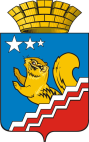 АДМИНИСТРАЦИЯ ВОЛЧАНСКОГО ГОРОДСКОГО ОКРУГАПРОТОКОлЗаседания Координационного совета по межнациональным и межконфессиональным отношениям на территории Волчанского городского округа23.05.2019 г.                                                                                                                                   № 2Зал заседания администрации Волчанского городского округа Председатель: Вервейн А.В. – глава Волчанского городского округа.Заместитель председателя: Бородулина И.В. - заместитель главы администрации Волчанского городского округа.Секретарь: Михайлова А.В. – старший инспектор организационного отдела администрации Волчанского городского округа.Присутствовали: Анисимов С.В.– начальник ОеП №10 МО МВД России «Краснотурьинский» (майор полиции),    Сафин Н.М. - председатель  мусульманской  организации г. Волчанска,  Вельмискина М.В.–  старший инспектор Отдела образования ВГО,   Онищук Ю.В.  – специалист УСП по г. Волчанску,  Коркунова О.В. – специалист  ГАУ «КЦСОН» г. Волчанск,  Гараева Р.Р. – директор МАУК «Культурно-досуговый центр»,  Рейбандт Э.А. – председатель немецкого общества «Возрождение»,         Халилова Р.Р., - ГБУЗ  СО «Волчанская городская больница».О взаимодействии с НКО по опросам создания здорового морально-психологического климата, обстановки толерантности, профилактики этнического и религиозного экстремизма в муниципальных учреждениях образования, культуры и социального обслуживания.СЛУШАЛИ:Гараева Р.Р. Заключили договор с  «Национальной Областной библиотекой»  на поставку книг в наши библиотеки  художественной литературы на татаро-башкирском языке.   Сафин Н.М.:  Работа идет, в обществе все хорошо. Молодежи у нас. Рейбандт Э.А.: Собираемся все вместе. Все хорошо. РЕШИЛИ:  Всем субъектам профилактики продолжать активно участвовать в мероприятиях, направленных на профилактику гармонизации межнациональных и межконфессиональных отношениях на территории ВГО. Рекомендовать Совету по межнациональным отношениям, некоммерческим национальным организациям, религиозным объединениям  продолжить работу по повышению уровня межнационального и межконфессионального согласия, обеспечения социальной и культурной адаптации мигрантов, профилактики межнациональных (межэтнических) конфликтов.Срок: постоянноОб организации праздника «Ожерелье Волчанска», способствующего гармонизации межэтнических отношений, развитию толерантности и профилактике экстремизма.СЛУШАЛИ:Гараева Р.Р.  В южной части на стадионе «Труд»  16 июня  состоится  «Сабантуй», в середине  сентября планируем по плану провести  «Ожерелье Волчанска».РЕШИЛИ: 2.1. Информацию принять к сведениюАнализ обстановки на территории ВГО в сфере противодействия экстремизмаСЛУШАЛИ:Анисимов С.В.:  В дежурную часть звонков о попытках экстремизма, терроризма не зарегистрировано. Рейды проводятся ежеквартально, подобных фактов не выявлено. В газету информацию подаём своевременно.      На территории обслуживания ОеП № 10 МО МВД России «Краснотурьинский» пройдет с 17 июня по 21 июня 2019 года, 2 оперативно-профилактических мероприятия «Нелегальный мигрант» и «Нелегал».     Организованы и проведены рабочие встречи с председателями обществ, имеющихся на территории Волчанского ГО:Немецкое общество «Возрождение».Татаро-башкирское общество «Мохаля»;Союз церквей Евангельских христиан;«Евангельско-Лютеранская» община.   В ходе проведения встреч, особое внимание уделено важности не допущения распространения и агитации экстремистического характера.РЕШИЛИ: Информацию принять к сведению.Рассмотрение писем окружного и областного уровней.СЛУШАЛИ:Бородулина И.В.: АСУО направила нам  письмо Председателя Комитета Совета Федерации по федеративному устройству, региональной политике и местному самоуправлению о рекомендациях «круглого стола»  на тему: «Об укреплении российской гражданской идентичности на основе духовно-нравственных ценностей народов РФ, исторической и национально-культурных традиций».  РЕШИЛИ:Принять информацию к сведению. Председатель                          				                                           А.В. ВервейнЗаместитель председателя                                                                                     И.В. БородулинаСекретарь                                                                                                                   А.В. МихайловаФорма и наименование мероприятияДата проведения мероприятияМесто проведения мероприятияНаименование организации, которая проводит мероприятиеПраздничная программа для городского оздоровительного лагеря №26 посвящённого Дню России.11 июняДом культурыМАУК «КДЦ»Городская «Велоакция» Южная часть города14 июняДом культурыМАУК «КДЦ»Организация и проведение семинара по водному туризму для городов Волчанск и Североуральск14-16 июняТерритория оз. Дачноек/ф по туризму «Поиск»Городская «Велоакция»Северная часть города19 июняМОУ СОШ № 23МАУК «КДЦ»Музыкальная акция «Дни воинской славы России». День памяти и скорби.22 июняДом культурыМАУК «КДЦ»День памяти и скорби. Митинг, посвященный началу ВОВ для городских  лагерей  № 2622 июняМОУ СОШ № 26МАУК «КДЦ»Городскойпраздник, посвященный Дню МолодёжиТинейджер-лидерФестиваль красокКонцертная программа29 июняПлощадь им. Гогия (южная часть)Организация и проведение полевых выходов для воспитанников патриотического клуба «Застава»По отдельному плану-военно-патриотический клуб «Застава»Реализация проекта «Кинопрофилактика»Демонстрация роликов направленных на профилактику наркомании, ВИЧ-инфекции и табакокурениеВ течение месяцаКинозал «Волчанский»МАУК «КДЦ»